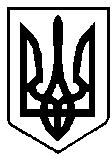 УКРАЇНАВИКОНАВЧИЙ КОМІТЕТ вараської МІСЬКОЇ РАДИРІВНЕНСЬКОЇ ОБЛАСТІМайдан Незалежності .Вараш, 34400,  тел. /факс (03636) 2-19-19e-mail:office-vkkmr@kuznetsovsk-rada.gov.ua Код ЄДРПОУ 03315879П Р О Т О К О Л   № 17засідання  виконавчого  комітету 							      Від 19 грудня 2017 року							Засідання розпочалося о 14.15 год.							Засідання закінчилося  о 15.40 год.	 					                Мала зала засіданьПрисутні  на  засіданні члени виконкому:1. Анощенко С.І. - міський голова, вів засідання2. Бірук Б.І.3. Зосимчук А.П.4. Зубрецька Н.О.5. Когут О.С.6. Мушик С.В.7. Решетицький С.А.8. Семенюк І.С.Відсутні:   1. Коровкін В.О.2. Коцюбинський О.В3. Назарчук Л.М.4. Шумра І.В.Взяли участь у засіданні:О. Базелюк	- начальник відділу організаційної роботи та загальних питань виконавчого комітетуА. Ільїна		- начальник служби у справах дітей виконавчого комітетуН.Ковальчук	- головний спеціаліст з обліку житла виконавчого комітетуО. Корень		- начальник управління освіти виконавчого комітетуЯ.Кузло		- військовий комісар Варашського МВКР.Ляскун	- заступник начальника  відділу економіки виконавчого комітетуІ.Мізюк 		- начальник відділу з питань надзвичайних ситуацій та			цивільного захисту населення виконавчого комітетуФ. Місюра	- начальник управління промисловості та інфраструктури Рівненської ОДАС.Пашко 	- директор Вараського міського центру соціальних служб    для сім’ї, дітей та молоді І.Савченко	- начальник відділу майна комунальної власності міста виконавчого комітетуВ. Тацюк	- начальник фінансового управління виконавчого комітетуВ. Харковець	- заступник начальника-начальник відділу транспорту управління промисловості та інфраструктури Рівненської ОДАПрисутні на засіданні:С.Антоніч 	- начальник відділу режимно-секретної, мобілізаційної роботи та взаємодії з правоохоронними органами виконавчого комітетуС.Бедик	- начальник управління містобудування, архітектури та капітального будівництва виконавчого комітетуВ.Волох	- головний спеціаліст відділу економіки виконавчого комітетуА.Дмитрук	- головний спеціаліст відділу економіки виконавчого комітетуВ. Коломієць 	- помічник, прес-секретар міського головиО. Савонік	- начальник відділу культури та туризму виконавчого комітетуО. Устич	- т.в.о. директора КМКПГромадяни міста, за заявами яких розглядались проекти рішень виконавчого комітету з питань соціально-правового захисту прав дітейПОРЯДОК ДЕННИЙ:	1. Про схвалення проекту рішення Вараської міської ради «Про бюджет м.Вараш на 2018 рік». 	2. Про  перспективний план роботи виконавчого комітету міської ради на 2018 рік та 1 квартал 2018 року.									3. Про визначення видів суспільно-корисних робіт та погодження переліку об’єктів для відбування покарання порушниками, засудженими до громадських робіт на 2018 рік.	 	4. Про внесення змін до рішення виконавчого комітету від 05.09.2017 №133 «Про затвердження мережі дошкільних, загальноосвітніх, позашкільних навчальних закладів міста на 2017-2018 навчальний рік».		5. Про проведення в 2018 році приписки до призовної дільниці юнаків 2001 року народження.	6. Про затвердження умов конкурсу з визначення автомобільного перевізника на міському автобусному маршруті загального користування «Хлібозавод-ЗОШ №4-мкр-н Ювілейний,11-Автовокзал-Хлібозавод».			7. Про корегування лімітів споживання теплової і електричної енергії, води бюджетними установами, що фінансуються із міського бюджету на 2017 рік. 		 	8. Про затвердження кошторисної документації.					9.  Про внесення змін до рішення виконавчого комітету від 27.02.2017 року №31 «Про затвердження складу спостереженої комісії та положення про спостережну комісію при виконавчому комітеті Кузнецовської міської ради». 	10. Про функціональне навчання керівного складу та фахівців, діяльність яких пов’язана з організацією і здійсненням заходів з питань цивільного захисту у навчально-методичному центрі цивільного захисту та безпеки життєдіяльності Рівненської області у 2018 році. 		 	11. Про затвердження висновку щодо нецільового витрачання аліментів громадянкою Прохніцкою О.О. на утримання неповнолітньої дитини Вознюка Д.Д.	 	12. Про затвердження висновку щодо недоцільності позбавлення батьківських прав громадянина   Чеха О.М.							13. Про затвердження висновку щодо можливості позбавлення батьківських прав громадянина Пушкарьова Д.Д. 						14. Про встановлення опіки над ½ часткою квартири, яка належить дитині-сироті Шишло В.О.										15. Про надання статусу дитини, позбавленої батьківського піклування,      Денисюк М.А. 												16. Про встановлення опіки над дитиною, позбавленою батьківського піклування, Денисюк М.А. та призначення опікуном громадянку Пашко А.О.	17. Про затвердження висновку щодо визначення місця проживання малолітньої дитини Савицького А.О. 								Голосували за основу: за – 8; проти – 0; утримались – 0.Міський голова С.Анощенко запропонував внести до порядку денного додатково питання: 	1. Про внесення змін до рішення виконавчого комітету від 04.10.2017 року № 158 «Про затвердження номенклатури та обсягів місцевого матеріального резерву для запобігання і ліквідації наслідків надзвичайних ситуацій». 						2. Про перереєстрацію кімнат, як кімнат гуртожитку для проживання сімей та кімнату в квартиру житлового будинку. 						3. Про взяття на квартоблік громадян міста та зняття з квартобліку громадян міста.		4. Про виділення коштів з резервного фонду.Голосували за пропозицію: за–8; проти–0; утримались–0. ВИРІШИЛИ: підтримати пропозицію.Голосували за порядок денний в цілому: за–8; проти–0; утримались–0.СЛУХАЛИ: 1. Про схвалення проекту рішення Вараської міської ради «Про бюджет м.Вараш на 2018 рік»Доповідала: В. Тацюк, начальник фінансового управління виконавчого комітетуВИСТУПИЛИ: С.Анощенко, С. РешетицькийГолосували: за – 8; проти – 0; утримались – 0.ВИРІШИЛИ: рішення №219 додається.СЛУХАЛИ: 2. Про  перспективний план роботи виконавчого комітету міської ради на 2018 рік та 1 квартал 2018 рокуДоповідала: О. Базелюк, начальник відділу організаційної роботи та загальних питань виконавчого комітетуГолосували: за – 8; проти – 0; утримались – 0.ВИРІШИЛИ: рішення №220 додається.СЛУХАЛИ: 3. Про визначення видів суспільно-корисних робіт та погодження переліку об’єктів для відбування покарання порушниками, засудженими до громадських робіт на 2018 рікДоповідав: С. Анощенко, міський головаВИСТУПИЛА: О. БазелюкГолосували: за – 8; проти – 0; утримались – 0.ВИРІШИЛИ: рішення №221 додається.СЛУХАЛИ: 4. Про внесення змін до рішення виконавчого комітету від 05.09.2017 №133 «Про затвердження мережі дошкільних, загальноосвітніх, позашкільних навчальних закладів міста на 2017-2018 навчальний рік»Доповідала: О. Корень	, начальник управління освіти виконавчого комітетуВИСТУПИЛА: Н.ЗубрецькаГолосували: за – 8; проти – 0; утримались – 0.ВИРІШИЛИ: рішення №222 додається.СЛУХАЛИ: 5. Про проведення в 2018 році приписки до призовної дільниці юнаків 2001 року народженняДоповідав: Я.Кузло, військовий комісар Варашського МВКГолосували: за – 8; проти – 0; утримались – 0.ВИРІШИЛИ: рішення №223 додається.СЛУХАЛИ: 6. Про затвердження умов конкурсу з визначення автомобільного перевізника на міському автобусному маршруті загального користування «Хлібозавод - ЗОШ №4 - мкр-н Ювілейний,11-Автовокзал-Хлібозавод»Доповідала: Р.Ляскун, заступник начальника  відділу економіки виконавчого комітетуВИСТУПИЛИ: С. Анощенко, В.Волох, С.РешетицькийГолосували: за – 8; проти – 0; утримались – 0.ВИРІШИЛИ: рішення №224 додається.СЛУХАЛИ: 7. Про корегування лімітів споживання теплової і електричної енергії, води бюджетними установами, що фінансуються із міського бюджету на 2017 рікДоповідала: Р.Ляскун, заступник начальника  відділу економіки виконавчого комітетуГолосували за основу: за – 8; проти – 0; утримались – 0.	Р.Ляскун запропонувала внести зміни в додатки 1, 2 до рішення, а саме: 	- в додатку1, у рядку «Служба у справах дітей», цифри «2,017» замінити на «2,058»  та цифри «4,775» замінити на «4,875»; у рядку «Всього» цифри «2067,211» замінити на «2067,252» та цифри «3913,765» замінити на «3913,865»;	- в додатку 2, у рядку «Служба у справах дітей», цифри «5,001» замінити на «4,033»  та цифри «0,623» замінити на «0,523»; у рядку «Всього» цифри «20247,034» замінити на «20246,066» та цифри «2295,911» замінити на «2295,811».Голосували за пропозицію: за – 8; проти – 0; утримались – 0.Голосували за рішення в цілому: за – 8; проти – 0; утримались – 0.ВИРІШИЛИ: рішення №225 додається.СЛУХАЛИ: 8. Про затвердження кошторисної документаціїДоповідала: І.Савченко	, начальник відділу майна комунальної власності міста виконавчого комітетуГолосували: за – 8; проти – 0; утримались – 0.ВИРІШИЛИ: рішення №226 додається.СЛУХАЛИ: 9.  Про внесення змін до рішення виконавчого комітету від 27.02.2017 року №31 «Про затвердження складу спостереженої комісії та положення про спостережну комісію при виконавчому комітеті Кузнецовської міської ради»Доповідала: С.Пашко, директор Вараського міського центру соціальних служб    для сім’ї, дітей та молоді Голосували: за – 8; проти – 0; утримались – 0.ВИРІШИЛИ: рішення №227 додається.СЛУХАЛИ: 10. Про функціональне навчання керівного складу та фахівців, діяльність яких пов’язана з організацією і здійсненням заходів з питань цивільного захисту у навчально-методичному центрі цивільного захисту та безпеки життєдіяльності Рівненської області у 2018 роціДоповідала: І.Мізюк, начальник відділу з питань надзвичайних ситуацій та		цивільного захисту населення виконавчого комітетуГолосували за основу: за – 8; проти – 0; утримались – 0.	І.Мізюк запропонувала внести зміни в додаток 2 до рішення, а саме: в рядку №12, в колонці 5 цифру «2» замінити на цифру «1»; в рядку №13, в колонці 5 цифру «2» замінити на «3»; в рядку №14, в колонці 5 цифру «2» вилучити.Голосували за пропозицію: за – 8; проти – 0; утримались – 0.Голосували за рішення в цілому: за – 8; проти – 0; утримались – 0.ВИРІШИЛИ: рішення №228 додається.СЛУХАЛИ: 11. Про виділення коштів з резервного фондуДоповідала: Р.Ляскун, заступник начальника  відділу економіки виконавчого комітетуВИСТУПИЛИ: С. Анощенко, Н.ЗубрецькаГолосували: за – 8; проти – 0; утримались – 0.ВИРІШИЛИ: рішення №229 додається.СЛУХАЛИ: 12. Про внесення змін до рішення виконавчого комітету від 04.10.2017 року № 158 «Про затвердження номенклатури та обсягів місцевого матеріального резерву для запобігання і ліквідації наслідків надзвичайних ситуацій»Доповідала: І.Мізюк, начальник відділу з питань надзвичайних ситуацій та		цивільного захисту населення виконавчого комітетуВИСТУПИЛИ: С. Мушик, Н.ЗубрецькаГолосували: за – 8; проти – 0; утримались – 0.ВИРІШИЛИ: рішення №230 додається.СЛУХАЛИ: 13. Про перереєстрацію кімнат, як кімнат гуртожитку для проживання сімей та кімнату в квартиру житлового будинкуДоповідала: Н.Ковальчук, головний спеціаліст з обліку житла виконавчого комітетуВИСТУПИВ: С. АнощенкоГолосували: за – 8; проти – 0; утримались – 0.ВИРІШИЛИ: рішення №231 додається.СЛУХАЛИ: 14. Про взяття на квартоблік громадян міста та зняття з квартобліку громадян містаДоповідала: Н.Ковальчук, головний спеціаліст з обліку житла виконавчого комітетуВИСТУПИЛА: Н.ЗубрецькаГолосували: за – 8; проти – 0; утримались – 0.ВИРІШИЛИ: рішення №232 додається.СЛУХАЛИ: 15. Про затвердження висновку щодо нецільового витрачання аліментів громадянкою Прохніцкою О.О. на утримання неповнолітньої дитини Вознюка Д.Д.	Доповідала:  А. Ільїна, начальник служби у справах дітей виконавчого комітетуВИСТУПИЛА: Н.ЗубрецькаГолосували: за – 8; проти – 0; утримались – 0.ВИРІШИЛИ: рішення №233 додається.СЛУХАЛИ: 16. Про затвердження висновку щодо недоцільності позбавлення батьківських прав громадянина   Чеха О.М.	Доповідала: А. Ільїна, начальник служби у справах дітей виконавчого комітетуВИСТУПИЛИ: С.Анощенко, С.Мушик, С.РешетицькийГолосували: за – 8; проти – 0; утримались – 0.ВИРІШИЛИ: рішення №234 додається.СЛУХАЛИ: 17. Про затвердження висновку щодо можливості позбавлення батьківських прав громадянина Пушкарьова Д.Д.Доповідала: А. Ільїна, начальник служби у справах дітей виконавчого комітетуГолосували: за – 8; проти – 0; утримались – 0.ВИРІШИЛИ: рішення №235 додається.СЛУХАЛИ: 18. Про встановлення опіки над ½ часткою квартири, яка належить дитині-сироті Шишло В.О.	Доповідала: А. Ільїна, начальник служби у справах дітей виконавчого комітетуВИСТУПИВ: С. МушикГолосували: за – 8; проти – 0; утримались – 0.ВИРІШИЛИ: рішення №236 додається.СЛУХАЛИ: 19. Про надання статусу дитини, позбавленої батьківського піклування, Денисюк М.А.Доповідала: А. Ільїна, начальник служби у справах дітей виконавчого комітетуГолосували: за – 8; проти – 0; утримались – 0.ВИРІШИЛИ: рішення № 237додається.СЛУХАЛИ: 20. Про встановлення опіки над дитиною, позбавленою батьківського піклування, Денисюк М.А. та призначення опікуном громадянку Пашко А.О.Доповідала: А. Ільїна, начальник служби у справах дітей виконавчого комітетуГолосували: за – 8; проти – 0; утримались – 0.ВИРІШИЛИ: рішення №238 додається.СЛУХАЛИ: 21. Про затвердження висновку щодо визначення місця проживання малолітньої дитини Савицького А.О. 	Доповідала: А. Ільїна, начальник служби у справах дітей виконавчого комітетуГолосували: за – 8; проти – 0; утримались – 0.ВИРІШИЛИ: рішення №239 додається.Міський голова							С. Анощенко